Week 10 at a Glance(We are skipping Chapter 11, but you are (of course) welcome to go through it if you wish to)Chapter 12 - Linux Operations & Administration 1st  Edition Authors: Nadine Basta, Dustin Finamore, Alfred Basta, Serge Palladino - Publisher: Cengage LearningRead Chapter 12Watch a YouTube video Linux Postfix Basics openSUSE 11Watch a YouTube video Linux Dovecot-IMAP-POPWatch a YouTube video How To Make A Basic Email ServerWatch a YouTube video Comments Show: How To Make A Basic Email Server Complete Activity 12-1- This is the only activity we are going to do as we are going to skip the other activity for this chapterParticipate in the discussion board for Chapter 12Take the Chapter 12 reading quiz - Assignment generated from the following publisher test pool. - Linux Operations & Administration 1st  Edition Authors: Nadine Basta, Dustin Finamore, Alfred Basta, Serge Palladino - Publisher: Cengage LearningContinue studying for Exam 2Intro:What I do:  I run a Linux system at my house, and pay for (part of) a Linux server hosted with a hosting site.   With this I have my own domain, and I run my own email servers.   On my home server (which runs Ubuntu Linux), I use postfix and dovecot for my MTA (outbound and inbound respectively).   I then use alpine to read my mail.  It is a text-based email client that runs on a terminal window (yep, I use PuTTY to read email).   This may seem inconvenient, but it also means that I am less likely to get hit by a virus (not impervious - just less likely).   I also have an Android smartphone, so dovecot allows me to read email directly from my home server onto my smartphone.  (I also use spamassassin and procmail to help filter out the junk email).mailx: The first (and only) activity for this chapter is to use mailx.   This is the very old, very common, email client.   If I need to send out a quick email, or if I am writing a script that needs to send out email, I typically use mailx (that or something called Mail which is very similar).   Most of my scripts that I write will send out email if something goes wrong, so it's always good to have a functioning version of mailx installed.This work is licensed under the Creative Commons Attribution 4.0 International License. To view a copy of this license, visit http://creativecommons.org/licenses/by/4.0/. Please attribute York County Community College, Wells, ME when using this work. 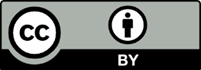 This workforce product was funded by a grant awarded by the U.S. Department of Labor’s Employment and Training Administration. The product was created by the grantee and does not necessarily reflect the official position of the U.S. Department of Labor. The Department of Labor makes no guarantees, warranties, or assurances of any kind, express or implied, with respect to such information, including any information on linked sites, and including, but not limited to accuracy of the information or its completeness, timeliness, usefulness, adequacy, continued availability or ownership.